ATTACHMENT Q.1

SURVEY REMINDER LETTER englishAttachment Q: Survey REMINDER Letter 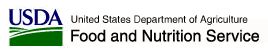 [DATE][PARTICIPANT NAME][ADDRESS 1][ADDRESS 2] [CITY, STATE, ZIP]Dear [PARTICIPANT NAME]:We have been trying to reach you about an important survey sponsored by the United States Department of Agriculture (USDA).Your experience is important! About a year ago, you agreed to be part of a study to test some innovative strategies in the Supplemental Nutrition Assistance Program (SNAP) Employment and Training (E&T) programs. USDA also wants to learn more about the challenges people face when looking for work. We would like to talk to you about your experiences over the last year.We will send you a gift card for participating! If you complete the telephone survey, we will send you a $20 gift card. Everything that you say will be private. We will not share your answers with anyone, and we will not use your name in any reports. Taking the survey will not affect any of your benefits or the benefits anyone else in your household receives.  We need you! You do not have to take the survey, but it would be very helpful if you did. If you have any questions, please call us at: [1-800-288-5645]. For more information about [Mathematica/DIR], go to [www.mathematica-mpr.com/www.dir-online.com].	Sincerely,